Edu4ALLDisability as diversity: The inclusion of students with disabilities in higher educationProject partnersProject informationContactDocument Data*Choose from: PU (Public)RE (Restricted to a group specified by the Consortium (including the Commission Services)CO (Confidential, only for members of the Consortium (including the Commission Services)Version HistoryReproduction is authorised provided the source is acknowledged.Copyright © Edu4ALL Consortium, 2021-2023(Choose and combine the following forms as needed)Indicate AssessmentMark with X the appropriate column (Y: Yes - N: No -	NA: Not applicable)Answer each question with an evaluation from 1-5, where 1 is Poor and 5 is Very Good.Answer each question with an evaluation from 1-5, based on your agreement levelOther issues (add rows/columns as needed)General questionsCommentsConclusion (Mark with X the appropriate line)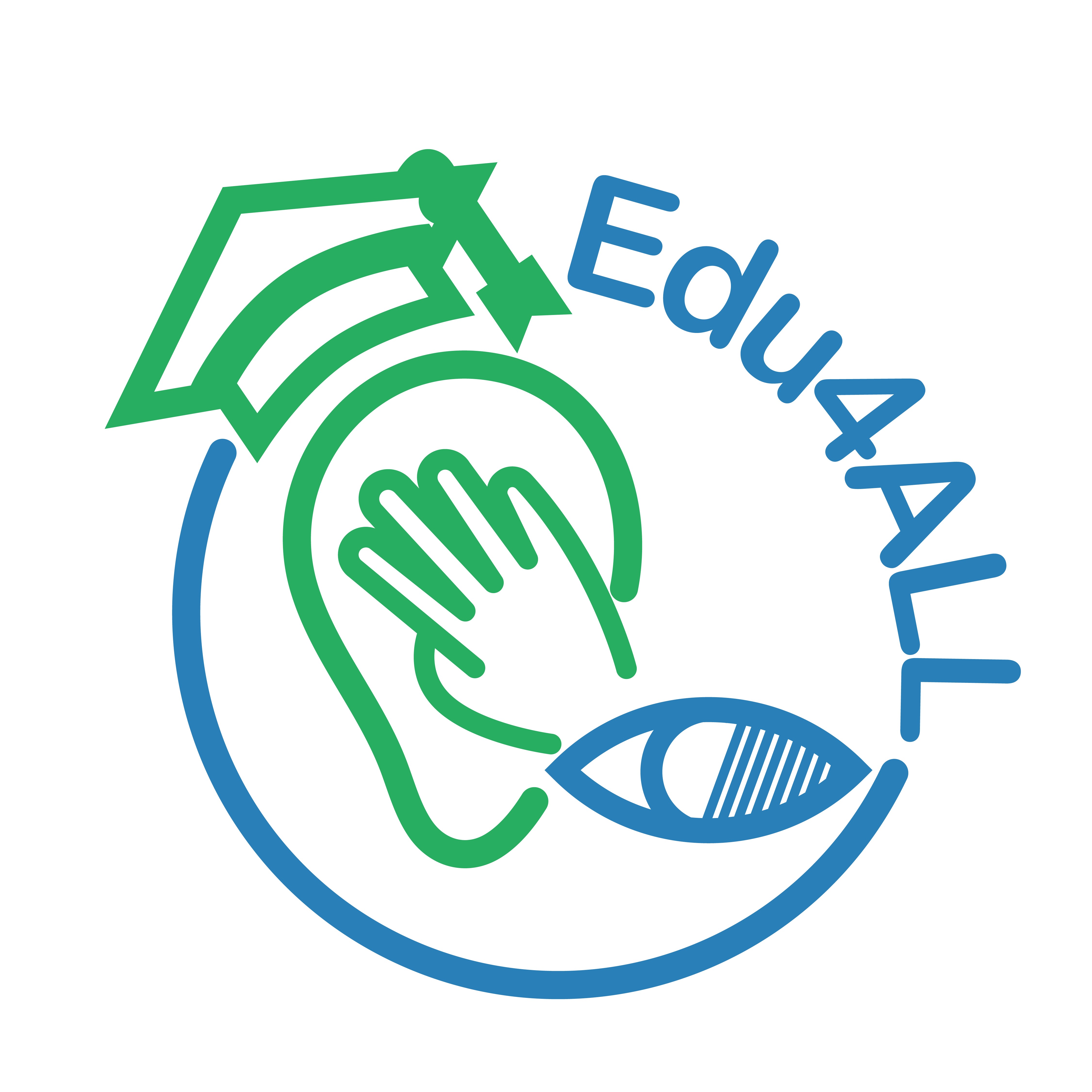 Project No.: 618103-EPP-1-2020-1-PS-EPPKA2-CBHE-JPDeliverableD3.1.3Questionnaire TemplateWork Package (WP)WP3: Quality PlanWP LeaderThe University of the Basque CountryWP membersPalestine Technical University Kadoorie  National & Kapodistrian University of AthensIrbid National University Partners for Sustainable DevelopmentThe University of Jordan   Al-Ummah University College Palestine Technical College Int@E UGIssue date14 June 2021Version/StatusFinalThe publication reflects only the author's view, and the Agency and the Commission are not responsible for any use that may be made of the information it contains.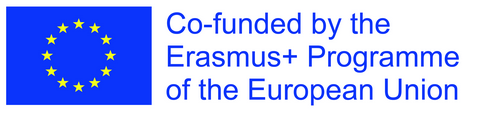 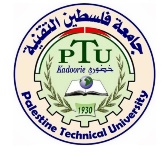 Palestine Technical University Kadoorie   Palestine                       Coordinator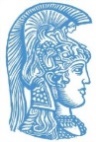 National and Kapodistrian University of Athens Greece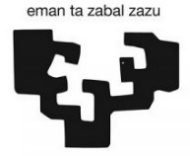 The University of the Basque Country    Spain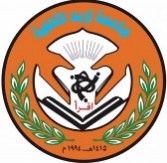 Irbid National University  Jordan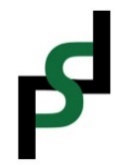 Partners for Sustainable Development Palestine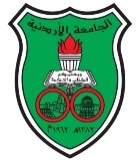 The University of Jordan    Jordan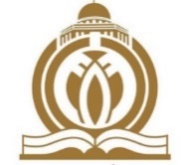 Al-Ummah  University College  Palestine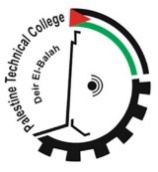 Palestine Technical College  Palestine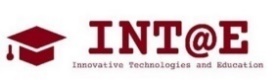 Int@E UG GermanyProject number618103-EPP-1-2020-1-PS-EPPKA2-CBHE-JPAction codeCBHE-JPProject acronymEdu4ALLProject TitleDisability as diversity: The inclusion of students with disabilities in higher educationFunding schemeErasmus+ KA2Date of EC approval31/07/2020Project CoordinatorDr. Eman Daraghmi, Assistant ProfessorAddressPalestine Technical University Kadoorie, Applied Computing Department,Kadoorie Circle 7,PS - 20030 Tulkarm West Bank,PalestinePhone+970-595765601emaile.daraghmi@ptuk.edu.psProject Websitehttps://www.ptuk.edu.ps/projects/edu4all/Distribution List*REWork PackageWP3: Quality PlanTask3.1 Defining the quality framework for the projectDeliverable TitleQuestionnaire TemplateWork Package LeaderThe University of the Basque CountryWork Package MembersPalestine Technical University KadoorieNational & Kapodistrian University of AthensIrbid National UniversityPartners for Sustainable DevelopmentThe University of JordanAl-Ummah University CollegePalestine Technical CollegeInt@E UGDate of issue14/06/2021Total number of pages8VersionDateAuthor/OrganizationV0.110/3/2021S. M. Espín-Tello, N. Garay-Vitoria, M.Arrue/ UPV-EHUV0.206/4/2021S. M. Espín-Tello, N. Garay-Vitoria/ UPV-EHUV0.310/04/2021Y. Awwad/ PTUKV114/04/2021S. M. Espín-Tello, N. Garay-Vitoria, M.Arrue/ UPV-EHU, Y. Awwad/ PTUK, UoA, INU, UJ, UUC, PTC, PSD, Int@E UG.V219/05/2021S. M. Espín-Tello, N. Garay-Vitoria, M.Arrue/ UPV-EHU, Y. Awwad/ PTUK, UoA, INU, UJ, UUC, PTC, PSD, Int@E UG.Final14/06/2021S. M. Espín-Tello, N. Garay-Vitoria, M.Arrue/ UPV-EHU, Y. Awwad/ PTUK, UoA, INU, UJ, UUC, PTC, PSD, Int@E UG.Work PackageQuestionnaire TitleWork Package LeaderYour name (not compulsory)NameYour company/organisation (not compulsory)Organisation(s)Date of Completiondd/mm/yyyyIssue #1Issue #1Issue #1Issue #1Issue #1YNNACommentsQuestion #1?Question #2?Issue #2Issue #2Issue #2Issue #2Issue #2Issue #212345Topic #1Topic #212345Strongly DisagreeDisagreeUndecided / NeutralAgreeStrongly AgreeIssue #3Issue #3Issue #3Issue #3Issue #3Issue #312345Topic #1Topic #2Column #1Column #2Column #3Section one: group of questionsSection one: group of questions1Question #1?2Question #2?Comments, suggestionsOption #1Option #2Option #3